Suprun Aleksey NikolaevychExperience:Position applied for: 3rd EngineerAdditional position applied for: 2nd EngineerDate of birth: 24.11.1985 (age: 31)Citizenship: UkraineResidence permit in Ukraine: NoCountry of residence: UkraineCity of residence: KhersonContact Tel. No: +38 (055) 243-02-40 / +38 (095) 414-66-15E-Mail: s.a.n85@mail.ruSkype: s.a.n85U.S. visa: Yes. Expiration date 11.08.2025E.U. visa: NoUkrainian biometric international passport: Not specifiedDate available from: 01.01.2018English knowledge: GoodMinimum salary: 6000 $ per month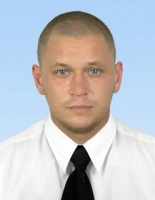 PositionFrom / ToVessel nameVessel typeDWTMEBHPFlagShipownerCrewing4th Engineer27.04.2012-01.08.2012Gaz FareastLPG Tanker9000B&W-NaftomarEpsilon3rd Engineer00.00.0000-00.00.0000Posh SandpaiperPSV â Platform Supply/Support Vessel3000Caterpillar Acert4000SingaporePoshAlfa crewing3rd Engineer00.00.0000-00.00.0000Posh SanpaiperPSV â Platform Supply/Support Vessel3000Caterpillar4000SingaporePoshAlfa Crewing3rd Engineer00.00.0000-00.00.0000Posh SandpaiperPSV â Platform Supply/Support Vessel3000CATERPILLAR4000SingaporePoshAlfa Crewing3rd Engineer00.00.0000-00.00.0000ConcordeLPG Tanker58000Man B&W14000Bahamas&mdash;